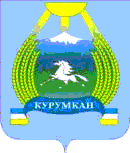 АДМИНИСТРАЦИЯ МУНИЦИПАЛЬНОГО ОБРАЗОВАНИЯ «КУРУМКАНСКИЙ РАЙОН»Муниципальное бюджетное дошкольное образовательное учреждение Курумканский детский сад «Родничок»671640, Республика Бурятия, с. Курумкан, ул. Балдакова, 45. Телефон:8-30149-41-1-54;rodnichok-d41154@ yandex.ruУтверждаюзаведующая МБДОУКурумканский детский сад «Родничок»__________ С.Д.ЦыремпиловаПлан мероприятий по проведению информационно – разъяснительной работыпо профилактике коронавирусной инфекции (COVID-19) в ДОУ Цель: предупреждение распространения новой коронавирусной инфекции среди сотрудников и воспитанников дошкольного образовательного учреждения.Основание: 1. Постановление Главного государственного санитарного врача РФ №20 от 13.07.2020г «О мероприятиях по профилактике гриппа и острых респираторных вирусных инфекций, в том числе новой коронавирусной инфекции (COVID-19) в эпидемическом сезоне и 2020-2021 годов.2. Постановление Главного государственного санитарного врача Российской Федерации №16 от 30.06.2020г. «Об утверждении санитарно-эпидемиологических правил СП 3.1/2.4.3598-20 "Санитарно-эпидемиологические требования к устройству, содержанию и организации работы образовательных организаций и других объектов социальной инфраструктуры для детей и молодежи в условиях распространения новой коронавирусной инфекции (COVID-19).3. Письмо Федеральной службы по надзору в сфере защиты прав потребителей и благополучия человека от № 02/8900-2020-24 от 08.05.2020г. «О направлении рекомендаций по организации работы образовательных организаций».№
п/пМероприятияОтветственный
исполнитель1. Мероприятия по организации режима работы ДОУ
в условиях новой коронавирусной инфекции1. Мероприятия по организации режима работы ДОУ
в условиях новой коронавирусной инфекции1. Мероприятия по организации режима работы ДОУ
в условиях новой коронавирусной инфекции1.1Исключить общение воспитанников из разных групп, в том числе при проведении прогулок.ВоспитателиМуз.руководительНяни1.2Закрепить за каждой группой групповую ячейку, организовав обучение и пребывание в строго закрепленном за каждой группой помещении, за исключением занятий, требующих специального оборудования (спортивный зал, музыкальный зал).ЗаведующаяСтарший воспитатель1.3Исключить проведение массовых мероприятий с участием групп, а также массовых мероприятий с привлечением лиц из иных организаций.Старший воспитательВоспитатели,Музыкальный руковод.Няни 1.4Сократить количество проводимых совещаний, семинаров, конференций в ДОУЗаведующаяЦыремпилова С.Д.1.5С учетом погодных условий максимально организовать пребывание детей и проведение занятий на открытом воздухе. Воспитатели,Музыкальный руковод.Няни1.6Обеспечить наличие отдельного помещения в медицинском блоке для изоляции сотрудников и воспитанников в случае выявления подозрения на ухудшение самочувствия или симптомов коронавирусного заболевания до приезда родителей (законных представителей)Медицинский работник1.7Обеспечить проведение утреннего фильтра детей с обязательным измерением температуры тела при входе и в течение учебного дня (по показаниям), с применением аппаратов для измерения температуры тела бесконтактным и записью результатов в журнал утреннего фильтра воспитанников. Исключить скопление детей и их родителей (законных представителей) при проведении «утреннего фильтра».Воспитатели, Медицинский работникНяни2. Мероприятия по мониторингу состояния здоровья
сотрудников и воспитанников2. Мероприятия по мониторингу состояния здоровья
сотрудников и воспитанников2. Мероприятия по мониторингу состояния здоровья
сотрудников и воспитанников2.1Обеспечить контроль температуры тела сотрудников при входе, и в течение рабочего дня (по показаниям), с применением аппаратов для измерения температуры тела бесконтактным и записью результатов в журнал термометрии. Медсестра, Воспитатели,Няни2.2Организовать ведение учета воспитанников с выявленными симптомами простудных заболеваний.Медсестра 2.3Обеспечить проведение термометрии посетителей при входе с применением аппаратов для измерения температуры тела бесконтактным способом. ЗаведующаяСтарший воспитатель3. Мероприятия по профилактике коронавируса,
проводимые внутри помещений детского сада3. Мероприятия по профилактике коронавируса,
проводимые внутри помещений детского сада3. Мероприятия по профилактике коронавируса,
проводимые внутри помещений детского сада3.1Обеспечить наличие средств для гигиенической обработки рук на входе в ДОУМедсестра3.2Обеспечить проведение текущей дезинфекции помещений: обработку поверхностей, включая дверные ручки, вентили кранов, спуска бачков унитазов и иных контактных поверхностей и обработку мебели.
Обеспечить проведение уборки пола с использованием дезинфицирующих средств, при этом особое внимание уделить уборке и дезинфекции мест общего пользования.
Дезинфицирующие средства использовать в соответствии с инструкциями производителя в концентрациях для вирусных инфекций.Заведующая3.3Обеспечить проветривание рабочих помещений Воспитатели,Няни 3.4Обеспечить использование оборудования по обеззараживанию воздуха в помещенияхВоспитатели, Няни 3.5Обеспечить постоянное наличие достаточного количества мыла и туалетной бумаги в санузлах для сотрудников и воспитанников, мыла в умывальниках. Установить дозаторы с антисептическим средством для обработки рук.Завхоз 3.6После окончания занятий по музыке проводить дезинфекцию поверхностей используемых детских музыкальных инструментов.Музыкальный руководитель3.7Обработка игрушек, игрового и иного оборудования должна проводиться ежедневно с применением дезинфицирующих средств.ВоспитателиНяни 3.8Обеспечить проведение генеральных уборок не реже одного раза в неделю.Завхоз 4. Профилактические мероприятия,
проводимые при организации питания и приготовления пищи4. Профилактические мероприятия,
проводимые при организации питания и приготовления пищи4. Профилактические мероприятия,
проводимые при организации питания и приготовления пищи4.1Обеспечить перед приемом воспитанниками пищи условия для мытья рук с мылом, расположить дозаторы для обработки рук кожными антисептиками.ВоспитателиНяни 4.2Обеспечить обработку обеденных столов до и после каждого приема пищи с использованием моющих и дезинфицирующих средств.Няни 4.3Организовать работу работников пищеблока (кухни), участвующих в приготовлении и раздаче пищи, с использованием средств индивидуальной защиты органов дыхания (одноразовых масок или многоразовых масок со сменными фильтрами), а также перчаток. При этом смена одноразовых масок должна производиться не реже 1 раза в 3 часа, фильтров - в соответствии с инструкцией по их применению.Завхоз 4.4Усилить контроль за организацией питьевого режимаМедсестра, Воспитатели, Няни 4.5Столовую и чайную посуду, столовые приборы после каждого использования дезинфицировать путем погружения в дезинфицирующий раствор с последующим мытьем и высушиванием.Няни, Медсестра4.6Не допускать к работе персонал пищеблока (кухни) с проявлением острых респираторных инфекций (повышенная температура, кашель, насморк).Медсестра4.7Обеспечить персонал пищеблока достаточным количеством масок для использования их при выдаче питания, а также кожными антисептиками для обработки рук, дезинфицирующими средствами.Завхоз4.8Проводить проветривание рабочих помещений пищеблока (кухни) каждые 2 часа.Работник пищеблока5. Мероприятия по информированию и взаимодействию с сотрудниками, воспитанниками и их родителями (законными представителями)5. Мероприятия по информированию и взаимодействию с сотрудниками, воспитанниками и их родителями (законными представителями)5. Мероприятия по информированию и взаимодействию с сотрудниками, воспитанниками и их родителями (законными представителями)5.1Провести инструктаж сотрудников ДОУ по профилактике коронавирусной инфекции (Covid-19) Медсестра5.2.Усилить педагогическую работу по гигиеническому воспитанию детей и их родителей (законных представителей). Обеспечить контроль за соблюдением правил личной гигиены воспитанников детского сада.Воспитатели 5.3Разместить для сотрудников и воспитанников памятки по мерам профилактики коронавирусной инфекции при входе в здание детского сада и на информационных стендах.Старший воспитательВоспитатели5.4Обеспечить информирование сотрудников ДОУ о необходимости соблюдения правил личной и общественной гигиены: режима регулярного мытья рук с мылом и обработки кожными антисептиками - в течение всего рабочего дня, перед приемом пищи, после посещения туалета.Медсестра5.5Ознакомить работников пищеблока (кухни) с инструкцией по предупреждению распространения коронавирусной инфекции.Заведующая5.6Ознакомить обслуживающий персонал с инструкцией по проведению дезинфекции помещений и обработки поверхностей.Заведующая 5.7Ознакомить обслуживающий персонал с графиком генеральной уборки и дезинфекции.Заведующая 5.8Обеспечить информирование родителей (законных представителей) детей о режиме посещения, введенных требованиях, правилах профилактики новой коронавирусной инфекции (Covid-19), способах получения информации по интересующим вопросам без посещения ДОУ посредством размещения информации на официальном сайте.Медсестра Воспитатели5.9Следить за информацией, размещаемой на информационных ресурсах Роспотребнадзора, Министерства здравоохранения РФ, Минтруда России, своевременно доводить её до сведения сотрудников учреждения, получателей социальных услуг, незамедлительно принимать меры по её исполнению.Заведующий,Старший воспитатель6. Мероприятия по взаимодействию с посетителями6. Мероприятия по взаимодействию с посетителями6. Мероприятия по взаимодействию с посетителями6.1Обеспечить для посетителей ДОУ условия для обработки рук кожными антисептиками (предназначенными для этой цели), в том числе, с помощью дозаторов.Заведующая6.2Обеспечить контроль обработки рук дезинфицирующими средствами посетителями, измерение температуры бесконтактными термометрами. При выявлении повышенной температуры, симптомов ОРВИ посетитель не допускается в дошкольное образовательное учреждение.Заведующая7. Иные профилактические мероприятия7. Иные профилактические мероприятия7. Иные профилактические мероприятия7.1Обеспечить наличие не менее 5-дневного запаса дезинфицирующих средств для уборки помещений, обработки поверхностей.Завхоз 7.2Обеспечить иммунизацию сотрудников против гриппа.Медсестра